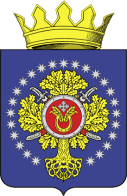 УРЮПИНСКИЙ МУНИЦИПАЛЬНЫЙ РАЙОНВОЛГОГРАДСКОЙ ОБЛАСТИУРЮПИНСКАЯ  РАЙОННАЯ  ДУМАР  Е  Ш  Е  Н  И  Е15 июля 2019  года	                 № 61/563Об утверждении отчета об исполнении бюджета Урюпинского муниципального района за 2018 год        Рассмотрев отчет администрации Урюпинского муниципального района об исполнении бюджета Урюпинского муниципального района за 2018 год, на основании пункта 2 части 10 статьи 35 Федерального закона от 6 октября 2003 года № 131-ФЗ «Об общих принципах организации местного самоуправления в Российской Федерации», статей 264.5, 264.6 Бюджетного кодекса Российской Федерации, статей 21, 48 Устава Урюпинского муниципального района, статьи 44 Положения о бюджетном процессе в Урюпинском муниципальном районе, утвержденного решением Урюпинской районной Думы от 02 июля 2015 года № 12/100, Урюпинская районная Дума РЕШИЛА:        1. Утвердить отчет администрации Урюпинского муниципального района об исполнении бюджета Урюпинского муниципального района за 2018 год:        по доходам в сумме 469 909,5 тысяч рублей;        по расходам в сумме 464 550,3 тысяч рублей;        с профицитом бюджета в сумме 5 359,2 тысяч рублей.        2. Утвердить следующие показатели исполнения бюджета Урюпинского муниципального района за 2018 год:        - исполнение доходов районного бюджета за 2018 год по кодам классификации доходов бюджетов согласно приложению 1 к настоящему решению;        - исполнение доходов районного бюджета за 2018 год по кодам видов доходов, подвидов доходов бюджетной классификации согласно приложению 2 к настоящему решению;        - исполнение расходов районного бюджета за 2018 год по разделам, подразделам классификации расходов бюджетов согласно приложению 3 к настоящему решению;         - исполнение расходов районного бюджета за 2018 год по ведомственной структуре расходов классификации расходов бюджетов согласно приложению 4 к настоящему решению;        - исполнение источников финансирования дефицита районного бюджета за 2018 год по кодам классификации источников финансирования дефицитов бюджетов согласно приложению 5 к настоящему решению;        - исполнение источников финансирования дефицита районного бюджета за 2018 год по кодам групп, подгрупп, статей, видов источников финансирования дефицитов бюджетов классификации операций сектора муниципального управления, относящихся к источникам финансирования дефицитов бюджетов согласно приложению 6 к настоящему решению;        - исполнение муниципальных программ за 2018 год согласно приложению 7 к настоящему решению;        - численность муниципальных служащих органов местного самоуправления, работников муниципальных учреждений Урюпинского муниципального района с указанием фактических затрат на их денежное содержание по состоянию на 31 декабря 2018 года согласно приложению 8 к  настоящему решению.        3. Настоящее решение вступает в силу с момента его принятия и подлежит официальному опубликованию в информационном бюллетене администрации Урюпинского муниципального района «Районные ведомости».             ПредседательУрюпинской районной Думы					    Т.Е. Матыкина                                                                                            Приложение 1 к решению                                                                                                          Урюпинской районной Думы                                                                                                          от 15 июля 2019 года № 61/563Исполнение доходов районного бюджета за 2018 год по кодам классификации доходов бюджетов                                                                                                            Приложение 2 к решению                                                                                                          Урюпинской районной Думы                                                                                                          от 15 июля 2019 года № 61/563Исполнение доходов районного бюджета за 2018 год по кодам видов доходов, подвидов доходов бюджетной классификации                                                                                                            Приложение 3 к решению                                                                                                          Урюпинской районной Думы                                                                                                          от 15 июля 2019 года № 61/563Исполнение расходов районного бюджета за 2018 год по разделам, подразделам классификации расходов бюджетов                                                                                                            Приложение 4 к решению                                                                                                          Урюпинской районной Думы                                                                                                          от 15 июля 2019 года № 61/563Исполнение расходов районного бюджета за 2018 год по ведомственнойструктуре расходов классификации расходов бюджетов                                                                                                            Приложение 5 к решению                                                                                                          Урюпинской районной Думы                                                                                                          от 15 июля 2019 года № 61/563Исполнение источников финансирования дефицита районного бюджета за 2018 год по кодам классификации источников финансирования дефицитов бюджетов                                                                                                           Приложение 6 к решению                                                                                                          Урюпинской районной Думы                                                                                                          от 15 июля 2019 года № 61/563Исполнение источников финансирования дефицита районного бюджета за 2018 год по кодам групп, подгрупп, статей, видов источников финансирования дефицитов бюджетов классификации операций сектора муниципального управления, относящихся к источникам финансирования дефицитов бюджетов                                                                                                            Приложение 7 к решению                                                                                                          Урюпинской районной Думы                                                                                                          от 15 июля 2019 года № 61/563Исполнение муниципальных программ за 2018 год                                                                                                            Приложение 8 к решению                                                                                                          Урюпинской районной Думы                                                                                                          от 15 июля 2019 года № 61/563Численность муниципальных служащих органов местного самоуправления, работников муниципальных учреждений Урюпинского муниципального района с указанием фактических затрат на их денежное содержание по состоянию на 31 декабря 2018 годаКод бюджетной классификацииНаименование показателяУтверждено решением о бюджете на 2018 год (тыс.руб.)Исполнено за 2018 годИсполнено за 2018 годКод бюджетной классификацииНаименование показателяУтверждено решением о бюджете на 2018 год (тыс.руб.)(тыс.руб.)%1.00.00.00.0.00.0.000Налоговые и неналоговые доходы193 479,6195 150,2100,91.01.00.00.0.00.0.000Налоги на прибыль, доходы131 561,0142 969,5108,71.03.00.00.0.00.0.000Налоги на товары (работы, услуги), реализуемые на территории Российской Федерации8 114,68 215,5101,21.05.00.00.0.00.0.000Налоги на совокупный доход12 529,012 432,899,21.08.00.00.0.00.0.000Государственная пошлина6,017,5291,61.11.00.00.0.00.0.000Доходы от использования имущества, находящегося в государственной и муниципальной собственности23 102,024 637,0106,61.12.00.00.0.00.0.000Платежи при пользовании природными ресурсами1 206,01 209,3100,31.13.00.00.0.00.0.000Доходы от оказания платных услуг (работ) и компенсации затрат государства2 924,02 835,097,01.14.00.00.0.00.0.000Доходы от продажи материальных и нематериальных активов12 965,01 687,713,01.16.00.00.0.00.0.000Штрафы, санкции, возмещение ущерба1 033,01 101,8106,71.17.00.00.0.00.0.000Прочие неналоговые доходы39,044,1113,22.00.00.00.0.00.0.000Безвозмездные поступления281 891,2274 759,397,52.02.00.00.0.00.0.000Безвозмездные поступления от других бюджетов бюджетной системы Российской Федерации280 813,3274 130,597,62.07.00.00.0.00.0.000Прочие безвозмездные поступления150,0150,0100,02.18.05.00.0.05.0.000Доходы бюджетов муниципальных районов от возврата остатков субсидий, субвенций и иных меж-бюджетных трансфертов, имеющих целевое назначение, прошлых лет927,9927,9100,02.19.00.00.0.00.0.000Возврат остатков субсидий, субвенций и иных межбюджетных трансфертов, имеющих целевое назначение, прошлых лет-449,1ИТОГО:ИТОГО:475 370,8469 909,598,9Наименование показателяКод дохода по бюджетной классификацииУтверждено решением о бюджете на 2018 год (тыс.руб.)Исполнено за 2018 годИсполнено за 2018 годНаименование показателяКод дохода по бюджетной классификацииУтверждено решением о бюджете на 2018 год (тыс.руб.)(тыс.руб.)%Доходы бюджета - всегоДоходы бюджета - всего475 370,8469 909,598,9в том числе: НАЛОГОВЫЕ И НЕНАЛОГОВЫЕ ДОХОДЫ000 1 00 00000 00 0000 000193 479,6195 150,2100,9НАЛОГИ НА ПРИБЫЛЬ, ДОХОДЫ000 1 01 00000 00 0000 000131 561,0142 969,5108,7Налог на доходы физических лиц000 1 01 02000 01 0000 110131 561,0142 969,5108,7Налог на доходы физических лиц с доходов, источником которых является налоговый агент, за исключением доходов, в отношении которых исчисление и уплата налога осуществляются в соответствии со статьями 227, 227.1 и 228 Налогового кодекса Российской Федерации000 1 01 02010 01 0000 110129 081,0140 489,0108,8Налог на доходы физических лиц с доходов, полученных от осуществления деятельности физическими лицами, зарегистрированными в качестве индивидуальных предпринимателей, нотариусов, занимающихся частной практикой, адвокатов, учредивших адвокатские кабинеты, и других лиц, занимающихся частной практикой в соответствии со статьей 227 Налогового кодекса Российской Федерации000 1 01 02020 01 0000 110665,0662,699,6Налог на доходы физических лиц с доходов,  полученных физическими лицами в соответствии со статьей 228 Налогового Кодекса Российской Федерации000 1 01 02030 01 0000 1101 735,01 735,6100,0Налог на доходы физических лиц в виде фиксированных авансовых платежей с доходов, полученных физическими лицами, являющимися иностранными гражданами, осуществляющими трудовую деятельность по найму на основании патента в соответствии  со статьей 227.1 Налогового кодекса Российской Федерации000 1 01 02040 01 0000 11080,082,3102,9НАЛОГИ НА ТОВАРЫ (РАБОТЫ, УСЛУГИ), РЕАЛИЗУЕМЫЕ НА ТЕРРИТОРИИ РОССИЙСКОЙ ФЕДЕРАЦИИ000 1 03 00000 00 0000 0008 114,68 215,5101,2Акцизы по подакцизным товарам (продукции), производимым на территории Российской Федерации000 1 03 02000 01 0000 1108 114,68 215,5101,2Доходы от уплаты акцизов на дизельное топливо, подлежащие распределению между бюджетами субъектов Российской Федерации и местными бюджетами с учетом установленных дифференцированных нормативов отчислений в местные бюджеты000 1 03 02230 01 0000 1103 533,23 660,5103,6Доходы от уплаты акцизов на моторные масла для дизельных и (или) карбюраторных (инжекторных) двигателей, подлежащие распределению между бюджетами субъектов Российской Федерации и местными бюджетами с учетом установленных дифференцированных нормативов отчислений в местные бюджеты000 1 03 02240 01 0000 11032,135,3110,0Доходы от уплаты акцизов на автомобильный бензин, подлежащие распределению между бюджетами субъектов Российской Федерации и местными бюджетами с учетом установленных дифференцированных нормативов отчислений в местные бюджеты000 1 03 02250 01 0000 1105 332,45 339,8100,1Доходы от уплаты акцизов на прямогонный бензин, подлежащие распределению между бюджетами субъектов Российской Федерации и местными бюджетами с учетом установленных дифференцированных нормативов отчислений в местные бюджеты000 1 03 02260 01 0000 110-783,1-820,1104,7НАЛОГИ НА СОВОКУПНЫЙ ДОХОД000 1 05 00000 00 0000 00012 529,012 432,899,2Единый налог на вмененный доход для отдельных видов деятельности000 1 05 02000 02 0000 1103 600,03 648,8101,4Единый налог на вмененный доход для отдельных видов деятельности000 1 05 02010 02 0000 1103 600,03 647,6101,3Единый налог на вмененный доход для отдельных видов деятельности (за налоговые периоды, истекшие до 1 января 2011 года)000 1 05 02020 02 0000 1101,2Единый сельскохозяйственный налог000 1 05 03000 01 0000 1108 880,08 735,198,4Единый сельскохозяйственный налог000 1 05 03010 01 0000 1108 880,08 735,198,4Налог, взимаемый в связи с применением патентной системы налогообложения000 1 05 04000 02 0000 11049,048,999,8Налог, взимаемый в связи с применением патентной системы налогообложения, зачисляемый в бюджеты муниципальных районов000 1 05 04020 02 0000 11049,048,999,8ГОСУДАРСТВЕННАЯ ПОШЛИНА000 1 08 00000 00 0000 0006,017,5291,6Государственная пошлина по делам, рассматриваемым в судах общей юрисдикции, мировыми судьями000 1 08 03000 01 0000 1106,017,5291,6 Государственная пошлина по делам, рассматриваемым в судах общей юрисдикции, мировыми судьями (за исключением Верховного Суда Российской Федерации)000 1 08 03010 01 0000 1106,017,5291,6ДОХОДЫ ОТ ИСПОЛЬЗОВАНИЯ ИМУЩЕСТВА, НАХОДЯЩЕГОСЯ В ГОСУДАРСТВЕННОЙ И МУНИЦИПАЛЬНОЙ СОБСТВЕННОСТИ000 1 11 00000 00 0000 00023 102,024 637,0106,6Доходы, получаемые в виде арендной либо иной платы за передачу в возмездное пользование государственного и муниципального имущества (за исключением имущества бюджетных и автономных учреждений, а также имущества государст-венных и муниципальных унитарных предприятий, в том числе казенных)000 1 11 05000 00 0000 12023 080,024 615,0106,7Доходы, получаемые в виде арендной платы за земельные участки, государственная собственность на которые не разграничена, а также средства от продажи права на заключение договоров аренды указанных земельных участков000 1 11 05010 00 0000 12019 000,020 242,6106,5Доходы, получаемые в виде арендной платы за земельные участки, государственная собственность на которые не разграничена и которые расположены в границах сельских поселений и межселенных территорий муниципальных районов, а также средства от продажи права на заключение договоров аренды указанных земельных участков000 1 11 05013 05 0000 12019 000,020 242,6106,5Доходы, получаемые в виде арендной платы за земли после разграничения государственной собственности на землю, а также средства от продажи права на заключение договоров аренды указанных земельных участков (за исключением земельных участков бюджетных и автономных учреждений)000 1 11 05020 00 0000 1204 000,04 293,2107,3Доходы, получаемые в виде арендной платы, а также средства от продажи права на заключение договоров аренды за земли, находящиеся в собственности муниципальных районов (за исключением земельных участков муниципаль-ных бюджетных и автономных учреждений)000 1 11 05025 05 0000 1204 000,04 293,2107,3Доходы от сдачи в аренду имущества, находящегося в оперативном управлении органов государственной власти, органов местного самоуправления, государственных внебюджетных фондов и созданных ими учреждений (за исключением имущества бюджетных и автономных учреждений)000 1 11 05030 00 0000 12080,079,299,0Доходы от сдачи в аренду имущества, находящегося в оперативном управлении органов управления муниципальных районов и созданных ими учреждений (за исключением имущества муниципальных бюджетных и автономных учреждений)000 1 11 05035 05 0000 12080,079,299,0Платежи от государственных и муниципальных унитарных предприятий000 1 11 07000 00 0000 12022,022,0100,0Доходы от перечисления части прибыли государственных и муниципальных унитарных предприятий, остающейся после уплаты налогов и обязательных платежей000 1 11 07010 00 0000 12022,022,0100,0Доходы от перечисления части прибыли, остающейся после уплаты налогов и иных обязательных платежей муниципальных унитарных предприятий, созданных муниципальными районами000 1 11 07015 05 0000 12022,022,0100,0ПЛАТЕЖИ ПРИ ПОЛЬЗОВАНИИ ПРИРОДНЫМИ РЕСУРСАМИ000 1 12 00000 00 0000 0001 206,01 209,3100,3Плата за негативное воздействие на окружающую среду000 1 12 01000 01 0000 1201 206,01 209,3100,3Плата за выбросы загрязняющих веществ в атмосферный воздух стационарными объектами000 1 12 01010 01 0000 120191,0191,0100,0Плата за размещение отходов производства и потребления000 1 12 01040 01 0000 1201 015,01 018,3100,3Плата за размещение отходов производства000 1 12 01041 01 0000 1201 015,01 018,3100,3ДОХОДЫ ОТ ОКАЗАНИЯ ПЛАТНЫХ УСЛУГ (РАБОТ) И КОМПЕНСАЦИИ ЗАТРАТ ГОСУДАРСТВА000 1 13 00000 00 0000 0002 924,02 835,097,0Доходы от оказания платных услуг (работ) 000 1 13 01000 00 0000 1302 919,02 830,197,0Прочие доходы от оказания платных услуг (работ)000 1 13 01990 00 0000 1302 919,02 830,197,0Прочие доходы от оказания платных услуг (работ) получателями средств бюджетов муниципальных районов000 1 13 01995 05 0000 1302 919,02 830,197,0Доходы от компенсации затрат государства000 1 13 02000 00 0000 1305,04,998,0Прочие доходы от компенсации затрат государства 000 1 13 02990 00 0000 1305,04,998,0Прочие доходы от компенсации затрат  бюджетов муниципальных районов000 1 13 02995 05 0000 1305,04,998,0ДОХОДЫ ОТ ПРОДАЖИ МАТЕРИАЛЬНЫХ И НЕМАТЕРИАЛЬНЫХ АКТИВОВ000 1 14 00000 00 0000 00012 965,01 687,713,0Доходы от реализации имущества, находящегося в государственной и муниципальной собственности (за исключением движимого имущества бюджетных и автономных учреждений, а также имущества государственных и муниципальных унитарных предприятий, в том числе казенных)000 1 14 02000 00 0000 00012 680,01 396,111,0Доходы от реализации имущества, находящегося в собственности муниципаль-ных районов (за исключением  движимого имущества муниципальных бюджетных и автономных учреждений, а также имущества муниципальных унитарных предприятий, в том числе казенных), в части реализации основных средств по указанному имуществу000 1 14 02050 05 0000 41012 680,01 396,111,0Доходы от реализации иного имущества, находящегося в собственности муниципальных районов (за исключением имущества муниципальных бюджетных и автономных учреждений, а также имущества муниципальных унитарных предприятий, в том числе казенных), в части реализации основных средств по указанному имуществу000 1 14 02053 05 0000 41012 680,01 396,111,0Доходы от продажи земельных участков, находящихся в государственной и муниципальной собственности000 1 14 06000 00 0000 430285,0291,6102,3 Доходы от продажи земельных участков,                              государственная  собственность  на   которые   не разграничена000 1 14 06010 00 0000 430285,0291,6102,3Доходы от продажи земельных участков, государственная собственность на которые не разграничена и которые расположены в границах сельских поселений и межселенных территорий муниципальных районов000 1 14 06013 05 0000 430285,0291,6102,3ШТРАФЫ, САНКЦИИ, ВОЗМЕЩЕНИЕ УЩЕРБА000 1 16 00000 00 0000 0001 033,01 101,8106,7Денежные взыскания (штрафы) за нарушение законодательства о налогах и сборах000 1 16 03000 00 0000 140-0,3Денежные взыскания (штрафы) за нарушение законодательства о налогах и сборах, предус-мотренные статьями 116, 119.1, 119.2, пунктами 1 и 2 статьи 120, статьями 125, 126, 126.1, 128, 129, 129.1, 129.4, 132, 133, 134, 135, 135.1, 135.2 Налогового кодекса Российской Федерации000 1 16 03010 01 0000 140-0,5Денежные взыскания (штрафы) за административные правонарушения в области налогов и сборов, предусмотренные Кодексом Российской Федерации об административных правонарушениях000 1 16 03030 01 0000 1400,2Денежные взыскания (штрафы) за нарушение законодательства Российской Федерации о недрах, об особо охраняемых природных территориях, об охране и использовании животного мира, об экологической экспертизе, в области охраны окружающей среды, о рыболовстве и сохранении водных биологических ресурсов, земельного законодательства, лесного законодательства, водного законодательства000 1 16 25000 00 0000 140268,0306,8114,5Денежные взыскания (штрафы) за нарушение законодательства Российской Федерации о недрах000 1 16 25010 01 0000 14030,0Денежные взыскания (штрафы) за нарушение законодательства Российской Федерации об особо охраняемых природных территориях000 1 16 25020 01 0000 1403,03,0100,0Денежные взыскания (штрафы) за нарушение законодательства в области охраны окружающей среды000 1 16 25050 01 0000 140151,0129,685,8Денежные взыскания (штрафы) за нарушение земельного законодательства000 1 16 25060 01 0000 140114,0144,2126,5Суммы по искам о возмещении вреда, причиненного окружающей среде000 1 16 35000 00 0000 1402,02,1105,0Суммы по искам о возмещении вреда, причиненного окружающей среде, подлежащие зачислению в бюджеты муниципальных районов000 1 16 35030 05 0000 1402,02,1105,0Прочие поступления от денежных взысканий (штрафов) и иных сумм в возмещение ущерба000 1 16 90000 00 0000 140763,0793,2104,0Прочие поступления от денежных взысканий (штрафов) и иных сумм в возмещение ущерба, зачисляемые в бюджеты муниципальных районов000 1 16 90050 05 0000 140763,0793,2104,0ПРОЧИЕ НЕНАЛОГОВЫЕ ДОХОДЫ000 1 17 00000 00 0000 00039,044,1113,2Прочие неналоговые доходы000 1 17 05000 00 0000 18039,044,1113,2Прочие неналоговые доходы бюджетов муниципальных районов000 1 17 05050 05 0000 18039,044,1113,2БЕЗВОЗМЕЗДНЫЕ ПОСТУПЛЕНИЯ000 2 00 00000 00 0000 000281 891,2274 759,397,5БЕЗВОЗМЕЗДНЫЕ ПОСТУПЛЕНИЯ ОТ ДРУГИХ БЮДЖЕТОВ БЮДЖЕТНОЙ СИСТЕМЫ РОССИЙСКОЙ ФЕДЕРАЦИИ000 2 02 00000 00 0000 000280 813,3274 130,597,6Дотации бюджетам бюджетной системы Российской Федерации000 2 02 10000 00 0000 1518 421,58 421,5100,0Дотации бюджетам на поддержку мер по обеспечению сбалансированности бюджетов000 2 02 15002 00 0000 1518 081,58 081,5100,0Дотации бюджетам муниципальных районов на поддержку мер по обеспечению сбалансированности бюджетов000 2 02 15002 05 0000 1518 081,58 081,5100,0Прочие дотации000 2 02 19999 00 0000 151340,0340,0100,0Прочие дотации бюджетам муниципальных районов000 2 02 19999 05 0000 151340,0340,0100,0Субсидии бюджетам бюджетной системы Российской Федерации (межбюджетные субсидии)000 2 02 20000 00 0000 15154 607,254 607,2100,0Субсидии бюджетам на софинансирование капитальных вложений в объекты государст-венной (муниципальной) собственности000 2 02 20077 00 0000 15117 542,517 542,5100,0Субсидии бюджетам муниципальных районов на софинансирование капитальных вложений в объекты муниципальной собственности000 2 02 20077 05 0000 15117 542,517 542,5100,0Субсидии бюджетам на создание в общеобразовательных организациях, расположенных в сельской местности, условий для занятий физической культурой и спортом000 2 02 25097 00 0000 1511 513,01 513,0100,0Субсидии бюджетам муниципальных районов на создание в общеобразовательных организациях, расположенных в сельской местности, условий для занятий физической культурой и спортом000 2 02 25097 05 0000 1511 513,01 513,0100,0Прочие субсидии000 2 02 29999 00 0000 15135 551,735 551,7100,0Прочие субсидии бюджетам муниципальных районов000 2 02 29999 05 0000 15135 551,735 551,7100,0Субвенции бюджетам бюджетной системы Российской Федерации000 2 02 30000 00 0000 151210 381,0205 340,797,6Субвенции бюджетам муниципальных образований на предоставление гражданам субсидий на оплату жилого помещения и коммунальных услуг000 2 02 30022 00 0000 1519 642,29 396,797,5Субвенции бюджетам муниципальных районов на предоставление гражданам субсидий на оплату жилого помещения и коммунальных услуг000 2 02 30022 05 0000 1519 642,29 396,797,5Субвенции местным бюджетам на выполнение передаваемых полномочий субъектов Российской Федерации000 2 02 30024 00 0000 151185 134,9180 875,197,7Субвенции бюджетам муниципальных районов на выполнение передаваемых полномочий субъектов Российской Федерации000 2 02 30024 05 0000 151185 134,9180 875,197,7Субвенции бюджетам на содержание ребенка в семье опекуна и приемной семье, а также вознаграждение, причитающееся приемному родителю000 2 02 30027 00 0000 15113 300,012 765,096,0Субвенции бюджетам муниципальных районов на содержание ребенка в семье опекуна и приемной семье, а также вознаграждение, причитающееся приемному родителю000 2 02 30027 05 0000 15113 300,012 765,096,0Субвенции бюджетам на компенсацию части платы, взимаемой с родителей (законных представителей) за присмотр и уход за детьми, посещающими образовательные организации, реализующие образовательные программы дошкольного образования000 2 02 30029 00 0000 151680,0680,0100,0Субвенции бюджетам муниципальных районов на компенсацию части платы, взимаемой с родителей (законных представителей) за присмотр и уход за детьми, посещающими образовательные организации, реализующие образовательные программы дошкольного образования000 2 02 30029 05 0000 151680,0680,0100,0Субвенции бюджетам на государственную регистрацию актов гражданского состояния000 2 02 35930 00 0000 1511 623,91 623,9100,0Субвенции бюджетам муниципальных районов на государственную регистрацию актов гражданского состояния000 2 02 35930 05 0000 1511 623,91 623,9100,0Иные межбюджетные трансферты000 2 02 40000 00 0000 1517 403,65 761,177,8Межбюджетные трансферты, передаваемые бюджетам муниципальных образований на осуществление части полномочий по решению вопросов местного значения в соответствии с заключенными соглашениями000 2 02 40014 00 0000 1517 170,85 584,377,9Межбюджетные трансферты, передаваемые бюджетам муниципальных районов из бюджетов поселений на осуществление части полномочий по решению вопросов местного значения в соответствии с заключенными соглашениями000 2 02 40014 05 0000 1517 170,85 584,377,9Межбюджетные трансферты, передаваемые бюджетам на государственную поддержку муниципальных учреждений культуры, находящихся на территориях сельских поселений000 2 02 45147 00 0000 151100,0100,0100,0Межбюджетные трансферты, передаваемые бюджетам муниципальных районов на государственную поддержку муниципальных учреждений культуры, находящихся на территориях сельских поселений000 2 02 45147 05 0000 151100,0100,0100,0Прочие межбюджетные трансферты, передаваемые бюджетам000 2 02 49999 00 0000 151132,876,857,8Прочие межбюджетные трансферты, передаваемые бюджетам муниципальных районов000 2 02 49999 05 0000 151132,876,857,8ПРОЧИЕ БЕЗВОЗМЕЗДНЫЕ ПОСТУПЛЕНИЯ000 2 07 00000 00 0000 000150,0150,0100,0Прочие безвозмездные поступления в бюджеты муниципальных районов000 2 07 05000 05 0000 180150,0150,0100,0Прочие безвозмездные поступления в бюджеты муниципальных районов000 2 07 05030 05 0000 180150,0150,0100,0ДОХОДЫ БЮДЖЕТОВ БЮДЖЕТНОЙ СИСТЕМЫ РОССИЙСКОЙ ФЕДЕРАЦИИ ОТ ВОЗВРАТА БЮДЖЕТАМИ БЮДЖЕТНОЙ СИСТЕМЫ РОССИЙСКОЙ ФЕДЕРАЦИИ И ОРГАНИЗАЦИЯМИ ОСТАТКОВ СУБСИДИЙ, СУБВЕНЦИЙ И ИНЫХ МЕЖБЮДЖЕТНЫХ ТРАНСФЕРТОВ, ИМЕЮЩИХ ЦЕЛЕВОЕ НАЗНАЧЕНИЕ, ПРОШЛЫХ ЛЕТ000 2 18 00000 00 0000 000927,9927,9100,0Доходы бюджетов бюджетной системы Российской Федерации от возврата  бюджетами бюджетной системы Российской Федерации остатков субсидий, субвенций и иных межбюджетных трансфертов, имеющих целевое назначение, прошлых лет000 2 18 00000 00 0000 151927,9927,9100,0Доходы бюджетов муниципальных районов от возврата бюджетами бюджетной системы Российской Федерации остатков субсидий, субвенций и иных межбюджетных трансфертов, имеющих целевое назначение, прошлых лет000 2 18 00000 05 0000 151927,9927,9100,0Доходы бюджетов муниципальных районов от возврата прочих остатков субсидий, субвенций и иных межбюджетных трансфертов, имеющих целевое назначение, прошлых лет из бюджетов поселений000 2 18 60010 05 0000 151927,9927,9100,0ВОЗВРАТ ОСТАТКОВ СУБСИДИЙ, СУБВЕНЦИЙ И ИНЫХ МЕЖБЮДЖЕТНЫХ ТРАНСФЕРТОВ, ИМЕЮЩИХ ЦЕЛЕВОЕ НАЗНАЧЕНИЕ, ПРОШЛЫХ ЛЕТ000 2 19 00000 00 0000 000--449,1Возврат остатков субсидий, субвенций и иных межбюджетных трансфертов, имеющих целевое назначение, прошлых лет из бюджетов муниципальных районов000 2 19 00000 05 0000 151--449,1Возврат прочих остатков субсидий, субвенций и иных межбюджетных трансфертов, имеющих целевое назначение, прошлых лет из бюджетов муниципальных районов000 2 19 60010 05 0000 151--449,1КФСРНаименование КФСРУтверждено решением о  бюджете на 2018 год (тыс.руб.)Исполнено за 2018 год Исполнено за 2018 год КФСРНаименование КФСРУтверждено решением о  бюджете на 2018 год (тыс.руб.)(тыс.руб.)%0100Общегосударственные вопросы57 157,354 581,995,50102Функционирование высшего должностного лица субъекта Российской Федерации и муниципального образования1 613,51 568,797,20103Функционирование законодательных (представительных) органов государственной власти и представительных органов муниципальных образований1 912,91 867,997,60104Функционирование Правительства Российской Федерации, высших исполнительных органов государственной власти субъектов Российской Федерации, местных администраций25 450,524 360,195,70106Обеспечение деятельности финансовых, налоговых и таможенных органов и органов финансового (финансово-бюджетного) надзора4 771,34 679,398,10111Резервные фонды400,00113Другие общегосударственные вопросы23 009,122 105,996,10300Национальная безопасность и правоохранительная деятельность1 488,81 411,394,80309Защита населения и территории от последствий чрезвычайных ситуаций природного и техногенного характера, гражданская оборона1 428,81 353,894,80314Другие вопросы в области национальной безопасности и правоохранительной деятельности60,057,595,80400Национальная экономика15 522,713 595,087,60405Сельское хозяйство и рыболовство94,094,0100,00409Дорожное хозяйство (дорожные фонды)15 047,913 180,787,60412Другие вопросы в области национальной экономики380,8320,384,10500Жилищно-коммунальное хозяйство24 418,023 267,395,30501Жилищное хозяйство5,54,887,30502Коммунальное хозяйство23 905,522 755,595,20503Благоустройство507,0507,0100,00700Образование289 087,5277 855,596,10701Дошкольное образование31 873,430 698,996,30702Общее образование225 868,5216 693,595,90703Дополнительное образование20 390,119 941,897,80707Молодежная политика1 608,91 514,294,10709Другие вопросы в области образования9 346,69 007,196,40800Культура, кинематография21 560,221 014,097,50801Культура21 560,221 014,097,51000Социальная политика31 061,329 025,593,41001Пенсионное обеспечение1 583,71 551,297,91003Социальное обеспечение населения14 446,113 193,491,31004Охрана семьи и детства13 980,013 256,094,81006Другие вопросы в области социальной политики1 051,51 024,997,51100Физическая культура и спорт4 585,14 429,396,61101Физическая культура4 081,14 081,1100,01102Массовый спорт504,0348,269,11200Средства массовой информации660,0575,487,21204Другие вопросы в области средств массовой информации660,0575,487,21400Межбюджетные трансферты общего характера бюджетам бюджетной системы Российской Федерации 41 794,638 795,192,81403Прочие межбюджетные трансферты общего характера41 794,638 795,192,8ИТОГО РАСХОДОВ:ИТОГО РАСХОДОВ:487 335,5464 550,395,3КФСРНаименование КФСРУтверждено решением о  бюджете на 2018 год (тыс.руб.)Исполнено за 2018 год Исполнено за 2018 год КФСРНаименование КФСРУтверждено решением о  бюджете на 2018 год (тыс.руб.)(тыс.руб.)%Администрация Урюпинского муниципального районаАдминистрация Урюпинского муниципального района487 335,5464 550,395,30100Общегосударственные вопросы57 157,354 581,995,50102Функционирование высшего должностного лица субъекта Российской Федерации и муниципального образования1 613,51 568,797,20103Функционирование законодательных (представительных) органов государственной власти и представительных органов муниципальных образований1 912,91 867,997,60104Функционирование Правительства Российской Федерации, высших исполнительных органов государственной власти субъектов Российской Федерации, местных администраций25 450,524 360,195,70106Обеспечение деятельности финансовых, налоговых и таможенных органов и органов финансового (финансово-бюджетного) надзора4 771,34 679,398,10111Резервные фонды400,00113Другие общегосударственные вопросы23 009,122 105,996,10300Национальная безопасность и правоохранительная деятельность1 488,81 411,394,80309Защита населения и территории от последствий чрезвычайных ситуаций природного и техногенного характера, гражданская оборона1 428,81 353,894,80314Другие вопросы в области национальной безопасности и правоохранительной деятельности60,057,595,80400Национальная экономика15 522,713 595,087,60405Сельское хозяйство и рыболовство94,094,0100,00409Дорожное хозяйство (дорожные фонды)15 047,913 180,787,60412Другие вопросы в области национальной экономики380,8320,384,10500Жилищно-коммунальное хозяйство24 418,023 267,395,30501Жилищное хозяйство5,54,887,30502Коммунальное хозяйство23 905,522 755,595,20503Благоустройство507,0507,0100,00700Образование289 087,5277 855,596,10701Дошкольное образование31 873,430 698,996,30702Общее образование225 868,5216 693,595,90703Дополнительное образование20 390,119 941,897,80707Молодежная политика1 608,91 514,294,10709Другие вопросы в области образования9 346,69 007,196,40800Культура, кинематография21 560,221 014,097,50801Культура21 560,221 014,097,51000Социальная политика31 061,329 025,593,41001Пенсионное обеспечение1 583,71 551,297,91003Социальное обеспечение населения14 446,113 193,491,31004Охрана семьи и детства13 980,013 256,094,81006Другие вопросы в области социальной политики1 051,51 024,997,51100Физическая культура и спорт4 585,14 429,396,61101Физическая культура4 081,14 081,1100,01102Массовый спорт504,0348,269,11200Средства массовой информации660,0575,487,21204Другие вопросы в области средств массовой информации660,0575,487,21400Межбюджетные трансферты общего характера бюджетам бюджетной системы Российской Федерации 41 794,638 795,192,81403Прочие межбюджетные трансферты общего характера41 794,638 795,192,8ИТОГО РАСХОДОВ:ИТОГО РАСХОДОВ:487 335,5464 550,395,3Наименование показателяКод источника финансирования по бюджетной классификацииУтверждено решением о бюджете на 2018 год (тыс.руб.)Исполнено за 2018 год(тыс.руб.)Администрация Урюпинского муниципального районаАдминистрация Урюпинского муниципального районаАдминистрация Урюпинского муниципального районаАдминистрация Урюпинского муниципального районаИсточники финансирования дефицитов бюджетов - всегоХ12 507,9-5 359,2Изменение остатков средств на счетах по учету средств бюджетов902 01 05 00 00 00 0000 00012 107,9-5 359,2Иные источники внутреннего финансирования дефицитов бюджетов902 01 06 00 00 00 0000 000400,0-Наименование показателяКод источника финансирования по бюджетной классификацииУтверждено решением о бюджете  на 2018 год (тыс.руб.)Исполнено за 2018 год(тыс.руб.)Администрация Урюпинского муниципального районаАдминистрация Урюпинского муниципального районаАдминистрация Урюпинского муниципального районаАдминистрация Урюпинского муниципального районаИсточники финансирования дефицитов бюджетов - всегоХ12 507,9-5 359,2ИСТОЧНИКИ ВНУТРЕННЕГО ФИНАНСИРОВАНИЯ ДЕФИЦИТОВ БЮДЖЕТОВХ400,0-Иные источники внутреннего финансирования дефицитов бюджетов902 01 06 00 00 00 0000 000400,0-Акции и иные формы участия в капитале, находящиеся в государственной и муниципальной собственности902 01 06 01 00 00 0000 000400,0-Средства от продажи акций и иных форм участия в капитале, находящихся в государственной и муниципальной собственности902 01 06 01 00 00 0000 630400,0-Средства от продажи акций и иных форм участия в капитале, находящихся в собственности муниципальных районов902 01 06 01 00 05 0000 630400,0-Изменение остатков средств902 01 00 00 00 00 0000 00012 107,9-5 359,2Изменение остатков средств на счетах по учету средств бюджетов902 01 05 00 00 00 0000 00012 107,9-5 359,2Увеличение остатков средств бюджетов902 01 05 00 00 00 0000 500-475 370,8-472 696,8Увеличение прочих остатков средств бюджетов902 01 05 02 00 00 0000 500-475 370,8-472 696,8Увеличение прочих остатков денежных средств бюджетов902 01 05 02 01 00 0000 510-475 370,8-472 696,8Увеличение прочих остатков денежных средств бюджетов муниципальных районов902 01 05 02 01 05 0000 510-475 370,8-472 696,8Уменьшение остатков средств бюджетов902 01 05 00 00 00 0000 600487 478,7467 337,6Уменьшение прочих остатков средств бюджетов902 01 05 02 00 00 0000 600487 478,7467 337,6Уменьшение прочих остатков денежных средств бюджетов902 01 05 02 01 00 0000 610487 478,7467 337,6Уменьшение прочих остатков денежных средств бюджетов муниципальных районов902 01 05 02 01 05 0000 610487 478,7467 337,6Наименование муниципальной программы(МП)Утверждено решением о бюджете на 2018 год (тыс.руб.)Исполнено за 2018 годИсполнено за 2018 годНаименование муниципальной программы(МП)Утверждено решением о бюджете на 2018 год (тыс.руб.)(тыс.руб.)(%)МП «Развитие муниципальной службы в администрации Урюпинского муниципального района Волгоградской области» на 2017-2019 годы 100,047,947,9МП «Героико-патриотическое воспитание молодежи в Урюпинском муниципальном районе на 2016-2018 годы» (постановление администрации Урюпинского муниципального района от 20.06.2016г. № 262; в редакции постановления от 02.05.2017г. № 229)117,099,384,8МП «Поддержка социально-ориентированных некоммерческих организаций, осуществляющих деятельность на территории Урюпинского муниципального района» на 2017-2019 годы (постановление администрации Урюпинского муниципального района от 16.02.2017г. № 74)55,040,072,7МП «Повышение безопасности дорожного движения на территории Урюпинского муниципального района» на 2017-2019 годы 13 683,013 091,395,7МП «Профилактика правонарушений на территории Урюпинского муниципального района» на 2017-2019 годы119,0101,084,8МП «Доступная среда для детей-инвалидов и детей с ограниченными возможностями здоровья в Урюпинском муниципальном районе Волгоградской области» на 2017-2019 годы5,05,0100,0МП «Пожарная безопасность образовательных организаций Урюпинского муниципального района на 2017-2019 годы» 3 537,03 146,789,0МП «Обеспечение безопасности муниципальных образовательных учреждений  Урюпинского муниципального района Волгоградской области» на 2016-2018 годы365,5327,089,5МП «Организация питания обучающихся и воспитанников в муниципальных образовательных учреждениях Урюпинского муниципального района на 2016-2020 годы» 2 830,12 018,071,3МП «Комплексные меры противодействия злоупотреблению наркотиками и их незаконному обороту на территории Урюпинского муниципального района на 2016-2018 годы» 20,020,0100,0МП «Профилактика экстремизма и терроризма на территории Урюпинского муниципального района 53,039,073,5МП «Организация и обеспечение отдыха, оздоровления и занятости детей, подростков и молодежи в Урюпинском муниципальном районе» на 2016-2018 годы 260,3185,671,3МП «Реализация государственной национальной политики и укрепление единства российской нации на территории Урюпинского муниципального района на 2017-2020 годы» 105,056,453,8МП «Развитие массовой физической культуры и спорта на территории Урюпинского муниципального района на 2016-2018 годы» 603,6447,874,2ИТОГО:21 853,519 625,089,8Наименование органа местного самоуправления, муниципального учрежденияСреднесписочная численностьСреднесписочная численностьРасходы на содержание за 2018 год (тыс. руб.)Наименование органа местного самоуправления, муниципального учреждениямуниципальные служащиеработники муниципальных учрежденийРасходы на содержание за 2018 год (тыс. руб.)Урюпинская районная Дума2700Администрация Урюпинского муниципального района5718 160Финансовый отдел администрации Урюпинского муниципального района82 224Контрольно-счетная палата Урюпинского муниципального района2443МКУ «Муниципальная эксплуатационная служба администрации Урюпинского муниципального района»224 612МКУ «Единая дежурно-диспетчерская служба администрации Урюпинского муниципального района Волгоградской области (ЕДДС-112)»6957Детские дошкольные образовательные организации519 903Общеобразовательные организации519124 515Образовательные организации дополнительно образования4611 938МКУ «ЦБ» 215 851МКУК «Центр культуры и методической клубной работы»123 926МБУК «Урюпинский районный историко-краеведческий музей»41 047МКУК «Межпоселенческая центральная библиотека»237 387ИТОГО:69704191 663